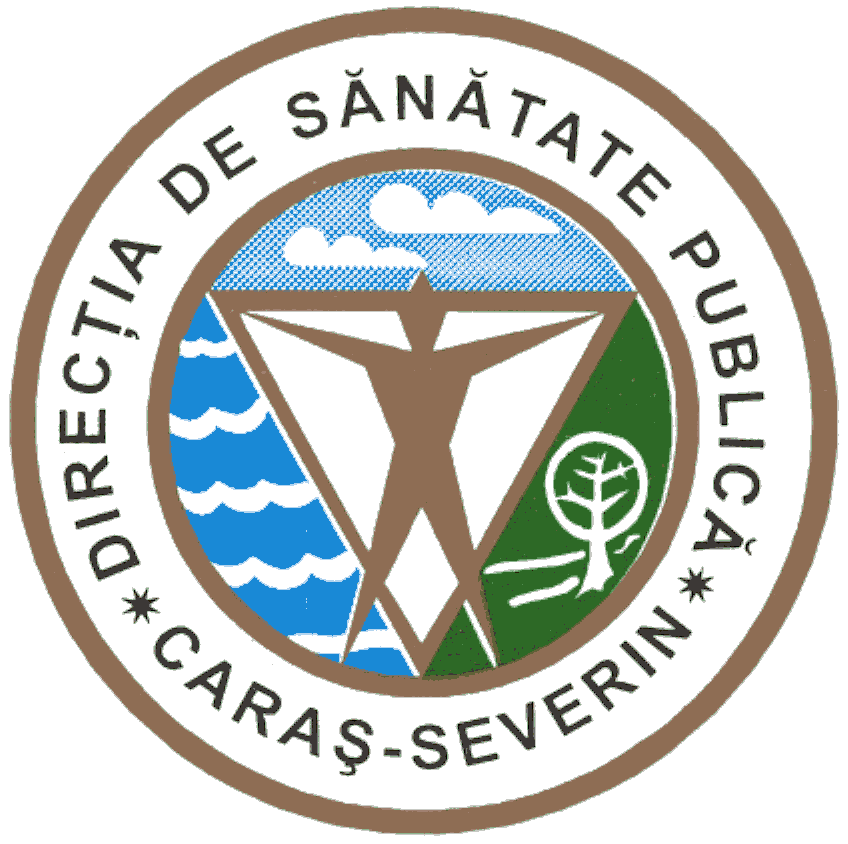  320076 Resita, Str.Spitalului, Nr.36 Tel. 0255/214091; Fax 0255/224691 Cod fiscal 3228152 e-mail dspcs@asp-caras.ro                                                                                   CompartimentRUNOS                                                                                                        				                                                                                                   LISTAprivind rezultatul selecției dosarelor privind angajarea fără concurs pe perioadă determinată pentru ocuparea a 1(unu) post asistent medical debutant specializarea medicină generalăAfişat astăzi,  10.12.2021 , ora 15.00 pe site www.dspcs@asp-caras.roProba interviu va avea loc în data de 13 decembrie 2021, ora 10.30 la sediul instituției, Str. Spitalului nr. 36 ,  parter, camera 6.          Secretar comisie selecție dosare,                     Consilier   Trentea  Victoria CameliaNumele şi prenumele candidatuluiPostul vacantInstituțiaCompartimentulRezultatul selecției dosarelor1.DUMBRAVĂ ȘTEFANIA LOREDANAAsistent medical debutantDirecția de Sănătate PublicăCompartimentul Supraveghere epidemiologică și control boli transmisibileADMIS2ȚENEA SEBASTIAN CRISTIANAsistent medical debutantDirecția de Sănătate PublicăCompartimentul Supraveghere epidemiologică și control boli transmisibileADMIS3RADU SILVANA CRISTIANAAsistent medical debutantDirecția de Sănătate PublicăCompartimentul Supraveghere epidemiologică și control boli transmisibileADMIS4VOIA ANGELA DANIELAAsistent medical debutantDirecția de Sănătate PublicăCompartimentul Supraveghere epidemiologică și control boli transmisibileADMIS5ZIMBRAN ADELINA MARIAAsistent medical debutantDirecția de Sănătate PublicăCompartimentul Supraveghere epidemiologică și control boli transmisibileADMIS